* В  рабочей программе возможны измененияКонтакты: +7  495 4333233 ; +7 916 3455923, +7 916 1339258  www.imeb.ru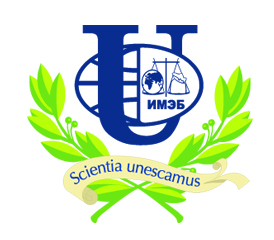 Рабочая программа зимней международной школы Института мировой экономики и бизнеса РУДНDigital + Event = новые трендыДень       Даты       Даты    Мероприятие     Мероприятие 1 день1 день22 января, вс22 января, вс  Прибытие в Москву,   Трансфер и размещение в гостинице РУДН,  знакомство со студенческим городком, свободное время.2 день2 день23 января, пн.23 января, пн.11.00  - 11.30  Открытие программы11.30  - 13.00 «Реклама в России: опыт эффективных коммуникаций»  Нина Трубникова, зав. каф. рекламы и бизнес-коммуникаций ИМЭБ РУДН,к.ф.н., доц. 13.00  - 14.00 Обед в университетской столовой14.00 - 16.00  «Событие в современной коммуникации: технологии создания и освещения»   Евгения Кузнецова , к. фил.н., доцент кафедры рекламы и бизнес-коммуникаций ИМЭБ РУДН, консультант по интегрированному продвижению PR-проектовДалее  – обзорная прогулка «Студенческая Москва»3 день3 день24 января, вт.24 января, вт.10.00 – 11.30  Воркшоп:  «Создание концепции мероприятия. Диджитал-активации в ивентах» Дмитрий Рафальский, Партнёр в компании BrandingLab http://brandinglab.ru/event/page#people11.30 - 11.45  Кофе-брейк11.45 - 13.15  Продолжение занятия Дмитрия Рафальского13.15 -14.15 Обед в университетской столовой14.15 -15. 45   «Digital-стратегия: российские реалии» Вероника Маликова, руководитель стратегической группы компании Progression 4 день4 день25 января, ср.25 января, ср.Экскурсионный день5 день5 день26 января, чт.26 января, чт.10.00 - 11.30 Диджитал-практикум «Разработка контекстной рекламы и проектирование landing pages для продвижения мероприятия»Ольга Малыгина, ген директор интернет-агентства «Консайт», к.т.н.,доцент кафедры  рекламы и бизнес-коммуникаций ИМЭБ РУДН11.30 - 11.45  Кофе-брейк11.45 - 13.15  Продолжение занятия Ольги Малыгиной13.15 - 14.15  Обед в университетской столовой14.15 - 15.45  Мастер-класс «Информационные источники для изучения современных коммуникаций». Елена Лотова, директор Информационного библиотечного центра РУДН http://lib.rudn.ru/6 день6 день27 января, пт.27 января, пт.10.00 - 11.30 «Практика эффективной коммуникации через специальные мероприятия». Игорь Полонский, основатель и генеральный директор event-агентства «Режиссерская версия». http://www.dcagency.ru/about_company11.30  - 11.45 Кофе-брейк11.45  - 13.15 Продолжение занятия Игоря Полонского13.15  - 14.15 Обед в университетской столовой14.15  - 15.00 Экскурсия в Центр управления полетами РУДН7 день7 день28 января, сб.28 января, сб.10.00 - 11.30    Тренинг «Диджитал и BTL: синергия каналов коммуникации»          Мария Корсунская, к.с.н.   генеральный директор школы "Digital Ускоритель", ex head of digital PepsiCo http://www.digitaluskoritel.ru/team/mariya-korsunskaya/11.30 - 11.45  Кофе-брейк11.45 - 13.15  Продолжение занятия Марии Корсунской13.15 - 14.15  Обед в университетской столовой8 день8 день29 января,вс.29 января,вс.11.00 -12.30  бизнес-экскурсия в компанию «Яндекс»https://yandex.ru/company/13.00 - 17.00  экскурсионная программа9 день9 день30 января,пн.30 января,пн.10.00 - 11.30 «Креативная мастерская по сторителлингу и интегрированным  коммуникациям» Анатолий Ясинский, генеральный директор компании «Точка зрения»http://www.e-xecutive.ru/users/363831-anatolii-yasinskii11.30 - 11.45   Кофе-брейк11.45 - 13.15  Продолжение занятия Анатолия Ясинского13.15 - 14.15  Обед в университетской столовой10 день10 день31 января,вт31 января,вт10.00-12.00 Круглый стол «Youngdigital» с участием  выпускников ИМЭБ РУДН. Вручение сертификатов. Фуршет.15.00-16.40 	Знакомство  с уникальным  объектом «Бункер-42 на Таганке» http://www.bunker42.com/11 день11 день1 февраля, ср.1 февраля, ср.Свободный день (помощь студентов РУДН по посещению интересующих мест и шопингу)12 день12 день2 февраля. чт.2 февраля. чт.Освобождение комнат.  Трансфер в аэропорт 